                             PROGRAMME DES MARCHES                            Niveaux : 2   (Licence Obligatoire)                                 Responsable marches : Guy Billiard : 06 84 43 23 07Tous les départs se font de la place du Forumjanvier 2019Jeudi 03:   départ 14h00  (1/2 journée)            Les Auzils                                                                                              Accompagnateur : Fausto ****************Jeudi 10 :   départ 9h00    (journée)                   La Caunette                       covoiturage                       Accompagnateur  Patrick tél : 0678212819(dénivelé 300 m pour environ 5h00 de marche)****************Jeudi 17 : départ 14h00  (1/2 journée)              Peyriac                                       Accompagnateur : Pierre****************Jeudi 24 :  départ 14h00  (1/2 journée)             Ile St Martin                                                                                          Accompagnateur : Pierrot  ****************Jeudi 31 :  départ 14h00  (1/2 journée)             Les Ayguades                                                                                                                                                                                              Accompagnateur : GérardPour la sortie a la journée, afin d’organiser au mieux le covoiturage, les participants doivent prévenir par SMS la veille de la sortie, l’accompagnateur désigné                                                                                                                                                                                           ASSOCIATION LES CRAPAHUTEURS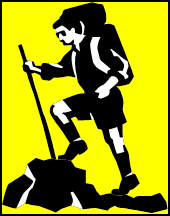                                                                                                                           4 IMPASSE DU CHEVALIER                                                                                                                                      11430 GRUISSAN                             PROGRAMME DES MARCHES                            Niveaux : 3   (Licence Obligatoire)                                                                     Responsable marches: Guy Billiard : 06 84 43 23 07Tous les départs se font de la place du Forumjanvier 2019Lundi 07:   départ 14h00  (1/2  journée)                    Figuiéres   Accompagnateur Pierre  ****************Lundi 14 :   départ 08h00  (journée)                            Sournia  Niveau 2/3   covoiturage              Accompagnateur  Patrick  tél : 0678212819         (Dénivelé 650m pour environ 5h00 de marche)****************Lundi 21 :   départ  14h00  (1/2 journée)                 La Vigie                                                                               Accompagnateur  Fausto****************Lundi 28 :   départ  08h00  (journée)                           Camplong  Niveau 3    covoiturage                    Accompagnateur Guy tél : 0684432307(Dénivelé 700m pour environ 5h00 de marche)****************.                                                                     ASSOCIATION LES CRAPAHUTEURS                                                                                                                          4 IMPASSE DU CHEVALIER                                                                                                                                      11430 GRUISSAN                             PROGRAMME DES MARCHES                            Niveaux : 2   (Licence Obligatoire)                                 Responsable marches : Guy Billiard : 06 84 43 23 07Tous les départs se font de la place du Forummars 2018Jeudi 07 : départ 14h00   (1/2 journée)                        Les Auzils                                                                                        Accompagnateur : Pierrot****************Jeudi 14 : départ 14h00    (1/2 journée)                       Pierre Richard                                                                                           Accompagnateur : Gérard****************Jeudi 21 :   départ 09h00  (journée)                                Salses      Covoiturage                                    Accompagnateur  Guy tél : 06 84 43 23 07(dénivelé 440m pour environ 5h30 de marche)****************Jeudi 28 :   départ 14h00  (1/2 journée)                        Combe Labit                                                                                              Accompagnateur : Fausto ****************                                                                     ASSOCIATION LES CRAPAHUTEURS                                                                                                                          4 IMPASSE DU CHEVALIER                                                                                                                                      11430 GRUISSAN                             PROGRAMME DES MARCHES                            Niveaux : 3   (Licence Obligatoire)                                                                     Responsable marches: Guy Billiard : 06 84 43 23 07Tous les départs se font de la place du Forummars 2018Lundi 04:  départ 14h00  (1/2 journée)                  Moujan                                                                                                        Accompagnateur   Pierre****************Lundi 11 :   départ   08h00  (journée)                          St Guilhem Niveau 2/3     (covoiturage)                         Guide Anita                 Accompagnateur  Christian tél : 0677738869(Dénivelé 600m pour environ 5h30 de marche)****************Lundi 18 :   départ  14h00  (1/2 journée)                   l’Ile St Martin                                                                                     Accompagnatrice : Martine****************Lundi 25 :   départ  08h00  (journée)                          Eus Niveau 3  (covoiturage )            Accompagnateur  Guy tél : 0684432307     (Dénivelé 950m pour environ 6h00 de marche)****************.                                                                     ASSOCIATION LES CRAPAHUTEURS                                                                                                                          4 IMPASSE DU CHEVALIER                                                                                                                                      11430 GRUISSAN                             PROGRAMME DES MARCHES                            Niveaux : 2   (Licence Obligatoire)                                 Responsable marches : Guy Billiard : 06 84 43 23 07Tous les départs se font de la place du Forumavril 2019****************Jeudi 04 : départ 14h00    (1/2 journée)                      Pierre Richard                                                                                                           Accompagnateur  Pierrot****************Jeudi 11 : départ 14h00  (1/2 journée)                         Narbonne Plage                                                                                         Accompagnateur  Gérard****************Jeudi 18 : départ 09h00  ( journée)                              RoquefortCovoiturage                             Accompagnateur  Fausto tél : 0625988320****************Jeudi 25 : départ 14h00  (1/2 journée)                          Fleury                                                                                          Accompagnateur  Guy****************PROGRAMME DES MARCHES                            Niveaux : 3   (Licence Obligatoire)                                                                     Responsable marches: Guy Billiard : 06 84 43 23 07Tous les départs se font de la place du Forumavril 2019Lundi 01:  départ 14h00  (1/2 journée)                      l’Ile St Martin                                                                                       Accompagnatrice  Martine****************Lundi 08 :   départ  08h00  (journée)                             Camplong Niveau 2/3  (covoiturage )             Accompagnateur  Guy : 0684432307  (600m de dénivelé pour environ 5h00 de marche)****************Lundi 15 :   départ   14h00  (1/2 journée)                     l’Hospitalet                                                                                    Accompagnateur  Pierre****************Lundi 29:   départ  08h00  (journée)                   Mille Marches (Riols) Niveau 3  (covoiturage )                          guide: Paule                        Accompagnateur  Guy : 0684432307  (800m de dénivelé pour environ 5h00 de marche).                                                                     ASSOCIATION LES CRAPAHUTEURS                                                                                                                          4 IMPASSE DU CHEVALIER                                                                                                                                      11430 GRUISSAN                             PROGRAMME DES MARCHES                            Niveaux : 2   (Licence Obligatoire)                                 Responsable marches : Guy Billiard : 06 84 43 23 07Tous les départs se font de la place du Forummai 2019Jeudi 02 : départ 14h00  (1/2 journée)                      Narbonne Plage                                                                                               Accompagnateur  Gérard****************Jeudi 09 : départ 14h00  (1/2 journée)                      La Clape                                                                                               Accompagnatrice  Martine****************Jeudi 16 :   départ 08h15  (journée)                            Portel des CorbièresCovoiturage                                                             Accompagnateur  Guy ****************Jeudi 23 :   départ 14h00  (1/2 journée)                     La Capoulade                                                                                                Accompagnateur  Fausto****************                                                                     ASSOCIATION LES CRAPAHUTEURS                                                                                                                          4 IMPASSE DU CHEVALIER                                                                                                                                      11430 GRUISSAN                             PROGRAMME DES MARCHES                            Niveaux : 3   (Licence Obligatoire)                                                                     Responsable marches: Guy Billiard : 06 84 43 23 07Tous les départs se font de la place du Forummai 2019Lundi 06:   départ   08h00  (journée)                           Ria          Niveau 2/3  (covoiturage )    Accompagnateur  Patrick tél : 0678212819                                                                                                                     ( dénivelé 650 m durée 5h00)****************Lundi 13 :   départ 14h00  (1/2 journée)                     Figuiéres                                                                                                Accompagnateur  Pierrot****************Lundi 20:   départ  08h00  (journée)                        Serdynia       Niveau 3  (covoiturage )  Accompagnateur  Patrick tél : 0678212819                                                                                                                     ( dénivelé 950 m durée 6h00)****************Lundi 27 :   départ 14h00   (1/2 journée)                  Vires                                                                                          Accompagnateur  Pierre .                                                                     ASSOCIATION LES CRAPAHUTEURS                                                                                                                          4 IMPASSE DU CHEVALIER                                                                                                                                      11430 GRUISSAN                             PROGRAMME DES MARCHES                            Niveaux : 2   (Licence Obligatoire)                                 Responsable marches : Guy Billiard : 06 84 43 23 07Tous les départs se font de la place du Forumjuin 2019Jeudi 06 : départ 14h00  (1/2 journée)                      St Pierre                                                                                     Accompagnateur  Christian****************Jeudi 13 :  départ 09h00  (journée )                            CubserviésCovoiturage                               Accompagnateur  Guy tél : 0684432307 (dénivelé 500m durée 5h00)****************Jeudi 20 :   départ 14h00  (1/2 journée)                      Narbonne Plage                                                                                                 Accompagnateur Gérard****************Jeudi 27 :   départ 14h00  (1/2 journée)                      l’ile St Martin                                                                                          Accompagnateur  Martine****************Dimanche 30 lundi 01/07 et mardi 02/07 :        Andorre Sortie de fin de saison                                                                      ASSOCIATION LES CRAPAHUTEURS                                                                                                                          4 IMPASSE DU CHEVALIER                                                                                                                                      11430 GRUISSAN                             PROGRAMME DES MARCHES                            Niveaux : 3   (Licence Obligatoire)                                                                     Responsable marches: Guy Billiard : 06 84 43 23 07Tous les départs se font de la place du Forumjuin 2019Lundi 03:   départ 08h00  (journée)                         Los MasosNiveau 2/3  (covoiturage )       Accompagnateur  Patrick tél : 0678212819                                  ( dénivelé 750 m durée 4h30)****************Lundi 17 :   départ  14h00  (1/2journée)                 Pech Redon                                                                               Accompagnateur Pierrot       ****************Lundi 24:   départ 08h00  (journée)                          Mille MarchesNiveau 3  (covoiturage )           Accompagnateur  Pierre tél : 0688330452( dénivelé 800 m durée 5h00)    ****************Dimanche 30 lundi 01/07 et mardi 02/07 :          Andorre Sortie de fin de saison                                                                      ASSOCIATION LES CRAPAHUTEURS                                                                                                                          4 IMPASSE DU CHEVALIER                                                                                                                                      11430 GRUISSAN                             PROGRAMME DES MARCHES                            Niveaux : 2   (Licence Obligatoire)                                                             Responsable marches : Guy Billiard : 06 84 43 23 07Tous les départs se font de la place du Forum                    SEPTEMBRE 2019Jeudi 05:   départ 14h00  (1/2 journée)                   Le reg d’argent                                  Accompagnateur  Christian  ****************Jeudi 12 :   départ 14h00  (1/2 journée)                   Pierre Richard                                                                                                      Accompagnateur  Guy****************Jeudi 19 :   départ 20h00                                       marche au clair de lune  (RDV aux Ayguades)                                                        Accompagnateur  Pierre ****************Jeudi 26 :   départ  14h00  (1/2 journée)                    Les Ayguades                                                                                               Accompagnateur Patrick****************                                                                     ASSOCIATION LES CRAPAHUTEURS                                                                                                                          4 IMPASSE DU CHEVALIER                                                                                                                                      11430 GRUISSAN                             PROGRAMME DES MARCHES                            Niveaux : 3   (Licence Obligatoire)                                                                                             Responsable marches: Guy Billiard : 06 84 43 23 07Tous les départs se font de la place du Forum                    SEPTEMBRE 2019Lundi 02:   départ 14h00  (1/2 journée)            L’Ile St Martin                         Accompagnatrice  Martine****************Lundi 9 :     départ  14h00  (1/2 journée)               La Vigie                                                                                          Accompagnateur Pierre****************Lundi 16 :  départ  14h00  (1/2 journée)               Figuières                     Accompagnateur Guy****************Lundi 23 à jeudi 27   :      sortie niveau 3   Portugal                                                                                                        Accompagnateur  Fausto****************                                                                     ASSOCIATION LES CRAPAHUTEURS                                                                                                                          4 IMPASSE DU CHEVALIER                                                                                                                                      11430 GRUISSAN                             PROGRAMME DES MARCHES                            Niveaux : 2   (Licence Obligatoire)                                                                Responsable marches: Guy Billiard : 06 84 43 23 07Tous les départs se font de la place du ForumOCTOBRE 2019Jeudi 03:  départ 09h00  (journée)                      Fontjoncouse   covoiturage                                           Accompagnateur Pierre Tél : 0688330452( dénivelé 400m pour 5h00 de marche )****************Jeudi 10 :   départ 14h00    (1/2 journée)            Narbonne Plage                                                                                                       Accompagnateur  Gérard ****************Jeudi 17 :   départ 14h00    (1/2 journée)            Peyrac Covoiturage 2 euros                                                     Accompagnateur Fausto                                                           ****************Dimanche 20 : marche de soutien à l’association Gabin et Eulalie à OrnaisonDépart du forum à 7h45, parcours de 8km, participation: 8€.Pour ceux qui le souhaitent possibilité de repas au prix de 8€, sur inscription****************Jeudi 24 :   départ 14h00  (1/2 journée)              Les Ayguades                                                                                                           Accompagnateur   Guy                                                               ****************Jeudi 31 :   départ 14h00  (1/2 journée)              La Capoulade                                                                                                                  Accompagnateur   PierrePour la sortie a la journée, afin d’organiser au mieux le covoiturage, merci d’appeler l’accompagnateur désigné la veille entre 19h et 20h                                                                                                                   ASSOCIATION LES CRAPAHUTEURS                                                                                                                          4 IMPASSE DU CHEVALIER                                                                                                                                      11430 GRUISSAN                            PROGRAMME DES MARCHES                            Niveaux : 3   (Licence Obligatoire)                                                            Responsable marches: Guy Billiard : 06 84 43 23 07Tous les départs se font de la place du ForumOCTOBRE 2019Lundi 07 :   départ 14h00  (1/2 journée)             Moujan Accompagnateur : Pierre                                                           ****************Lundi 14 :   départ  08h00  (journée)                     Port Vendres     Niveau 3   covoiturage                   Accompagnateur  Christian tél : 0677738869        ( dénivelé 850 m pour 6h00 de marche)****************Lundi 21 :   départ 14h00  (1/2 journée)              La Vigie                                                                                                   Accompagnatrice : Martine****************Lundi 28 :   départ  08h00  (journée)                     ColombièresNiveau 2/3   covoiturage                  Accompagnateur  Patrick tél : 0678212819        (dénivelé 600 m pour 5h00 de marche)****************                                                                     ASSOCIATION LES CRAPAHUTEURS                                                                                                                          4 IMPASSE DU CHEVALIER                                                                                                                                      11430 GRUISSAN                             PROGRAMME DES MARCHES                            Niveaux : 2   (Licence Obligatoire)                                                                     Responsable marche  Guy Billiard : 06 84 43 23 07 Tous les départs se font de la place du ForumNOVEMBRE 2019Jeudi 07:   départ 14h00  (1/2 journée)                  Combe Labit                                                                                                        Accompagnateur  Fausto  ****************Jeudi 14 :   départ 9h00    (journée)          St André de Roquelongue    covoiturage                                         Accompagnateur  Christian Tél : 0677738869Attention : le repas de midi sera pris au restaurant (Christian vous écrira pour l’inscription)****************Jeudi 21 :   départ 14h00  (1/2 journée)                 Le Bouis                                                                                                      Accompagnatrice  Martine                                                                 ****************Jeudi 28 :   départ 14h00    (1/2 journée)                 Armissancovoiturage                                                                            Accompagnateur   Gérard ****************                                                                     ASSOCIATION LES CRAPAHUTEURS                                                                                                                          4 IMPASSE DU CHEVALIER                                                                                                                                      11430 GRUISSAN                            PROGRAMME DES MARCHES                            Niveaux : 3   (Licence Obligatoire)                                                               Responsable marche : Guy tél : 06 84 43 23 07Tous les départs se font de la place du ForumNOVEMBRE 2019Lundi 04:   départ 08h00  (journée)           Molitg          Niveau 3    covoiturage               Accompagnateur  Patrick  tél : 0678 21 28 19(5h00 de marche pour 850 m de dénivelé)                                                           ****************Lundi 18 :   départ 14h00  (1/2 journée)           La Couleuvre                                                                                                         Accompagnateur  Pierre ****************Lundi 25 :   départ  08h00  (journée)               Ansignan Niveau 2/3    covoiturage      Accompagnateur Christian  tél : 06 77 73 88 69(5h00 de marche pour 750 m de dénivelé)                                                   ****************                                                                     ASSOCIATION LES CRAPAHUTEURS                                                                                                                          4 IMPASSE DU CHEVALIER                                                                                                                                      11430 GRUISSAN                             PROGRAMME DES MARCHES                            Niveaux : 2   (Licence Obligatoire)                                 Responsable marches : Guy Billiard : 06 84 43 23 07Tous les départs se font de la place du Forumdécembre 2019Jeudi 05: départ 14h00  (1/2 journée)                    Combe Labit                                                                                                  Accompagnateur : Fausto****************Vendredi 06 : Départ 14h00, marche Téléthon ouverte a tous, (rendez-vous aux Ayguades ) Participation de 3euros                                  Jeudi 12 : départ 14h00    (1/2 journée)                   Campane    Covoiturage                                                             Accompagnateur : Gérard****************Jeudi 19 : départ 09h00   ( journée )                          Salses   Covoiturage                                    accompagnateur : Guy, tél : 06 84 43 23 07(280m de dénivelé, 5h00 de marche)****************Jeudi 26 : départ 14h00  (1/2 journée)             Les Auzils                                                                                          Accompagnateur : Guy****************Pour la sortie a la journée, afin d’organiser au mieux le covoiturage, les participants doivent prévenir l’accompagnateur désigné par SMS la veille de la sortie, entre 19h et 20h.                                                                                                                                                                                           ASSOCIATION LES CRAPAHUTEURS                                                                                                                          4 IMPASSE DU CHEVALIER                                                                                                                                      11430 GRUISSAN                             PROGRAMME DES MARCHES                            Niveaux : 3   (Licence Obligatoire)                                                                     Responsable marches: Guy Billiard : 06 84 43 23 07Tous les départs se font de la place du ForumDécembre 2019Lundi 02:   départ 14h00  (1/2  journée )                       Pech Redon                                                                                                         Accompagnateur  Pierre****************Lundi 09 :   départ 08h00  (journée)                                Cases de Pène   Niveau 3  Covoiturage         Accompagnateur  Christian tél : 06 77 73 88 69 ( dénivelé 900m pour environ 5h00 de marche)****************Lundi 16 :   départ  14h00  (1/2journée)                         Les Carrières                                                                                                                 Accompagnateur  Fausto ****************Lundi 23 :   départ 14h00  (1/2 journée)                         St Pierre                                                                                     Accompagnateur  Christian****************Lundi 30 :   départ 14h00  (1/2 journée)                       L’Ile St Martin                                                                                      Accompagnatrice  Martine****************Pour les sorties a la journée, afin d’organiser au mieux le covoiturage, les participants doivent prévenir par SMS la veille de la sortie, l’accompagnateur désigné                                                                                                                      